	Wyrażam zgodę na przetwarzanie moich danych osobowych w zakresie niezbędnym do przyjęcia zgłoszenia, oraz do procedowania wszelkich spraw związanych z organizacją i przebiegiem Jarmarku. ______________________________			__________________________________Data							    PodpisKARTA ZGŁOSZENIAudziału w JARMARKU DOBREJ ŻYWNOŚCIKARTA ZGŁOSZENIAudziału w JARMARKU DOBREJ ŻYWNOŚCI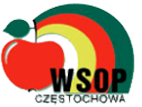  Zgłaszam swój udział w JARMARKU DOBREJ ŻYWNOŚCI Zgłaszam swój udział w JARMARKU DOBREJ ŻYWNOŚCI Zgłaszam swój udział w JARMARKU DOBREJ ŻYWNOŚCIImięNazwiskoAdresTelefonAdres e-mailArtykuł wiodący w sprzedaży na Jarmarku